ZoekschemaVoor het zoeken kan het handig zijn om een zoekschema te maken. In dit schema zet je alle mogelijke relevante termen en woordvarianten.Voorbeeld van een zoekschema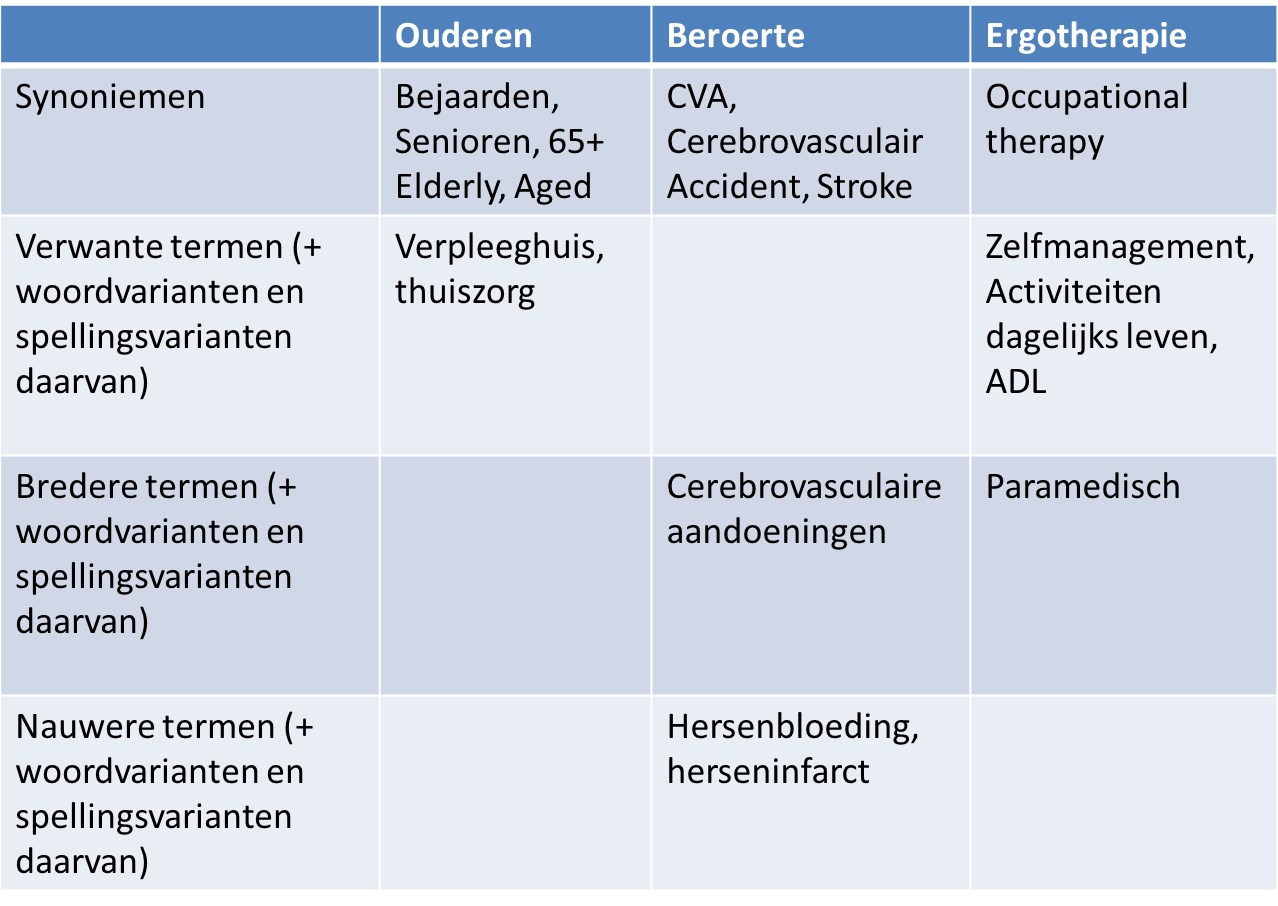 Zoektermen:Zoektermen:Element 1   Element 2     Element 3     Etc.SynoniemenVerwante termenBredere termenNauwere Termen Element 1   Element 2     Element 3     Etc.SynoniemenVerwante termenBredere termenNauwere Termen 